Publicado en Tarragona el 17/05/2022 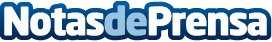 Adecco busca 100 profesionales para la apertura del nuevo almacén de Bricomart en TarragonaSe trata de una gran oportunidad para unirse a un proyecto de éxito en una empresa sólida y en crecimiento. Los/as interesados/as pueden inscribirse en la oferta a través del siguiente enlace: https://www.adecco.es/encuentra-trabajo/bricomartDatos de contacto:Adecco+34914325630Nota de prensa publicada en: https://www.notasdeprensa.es/adecco-busca-100-profesionales-para-la Categorias: Bricolaje Interiorismo Sociedad Cataluña Recursos humanos Construcción y Materiales http://www.notasdeprensa.es